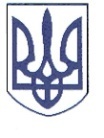 РЕШЕТИЛІВСЬКА МІСЬКА РАДАПОЛТАВСЬКОЇ ОБЛАСТІРОЗПОРЯДЖЕННЯ	09 жовтня 2023 року                  м. Решетилівка                                              №  245Про виплату матеріальної допомоги  сім’ї загиблого військовослужбовця, який загинув у зв’язку з військовою  агресією Російської Федерації проти України	Відповідно до ст. 34 Закону України ,,Про місцеве самоврядування в Україні”, рішення Решетилівської міської ради сьомого скликання від 09.11.2018 ,,Про затвердження Комплексної програми соціального захисту населення Решетилівської міської ради на 2019-2023 роки” (11 позачергова сесія) (зі змінами), Порядку надання матеріальної допомоги сім’ям загиблих військовослужбовців, які загинули у зв’язку з військовою агресією Російської Федерації проти України, затвердженого рішенням Решетилівської міської ради восьмого скликання від 12.04.2022 № 1018-20-VIIІ (20 позачергова сесія) (зі змінами), розглянувши заяву та подані документи Герасименко С.О.ЗОБОВ’ЯЗУЮ:Відділу бухгалтерського обліку, звітності та адміністративно-господарського забезпечення виконавчого комітету міськради (Момот Світлана) виплатити грошову допомогу в розмірі 20 000,00 (двадцять тисяч) грн. Герасименко Софії Олександрівні, яка зареєстрована та проживає за адресою: *** Полтавської області на поховання сина Герасименка Анатолія Олександровича.Міський голова                                                                      Оксана ДЯДЮНОВА